––––––––––––––––––––––––––––––––––––––––––––––––––––––––––––––––––––––––––NávratkaOrganizácia: ..........................................................................................................		..........................................................................................................		..........................................................................................................Potvrdzujeme účasť zástupcu organizácie p.: ....................................................................... na 21. valnom zhromaždení PEFC Slovensko, ktoré sa uskutoční dňa 18. júna 2020 so začiatkom o 9.30 hod. v hoteli Národný dom v Banskej Bystrici.Vyplnenú návratku zašlite na info@pefc.sk, resp. poštou na adresu PEFC SK alebo faxom najneskôr do 11.6.2020. 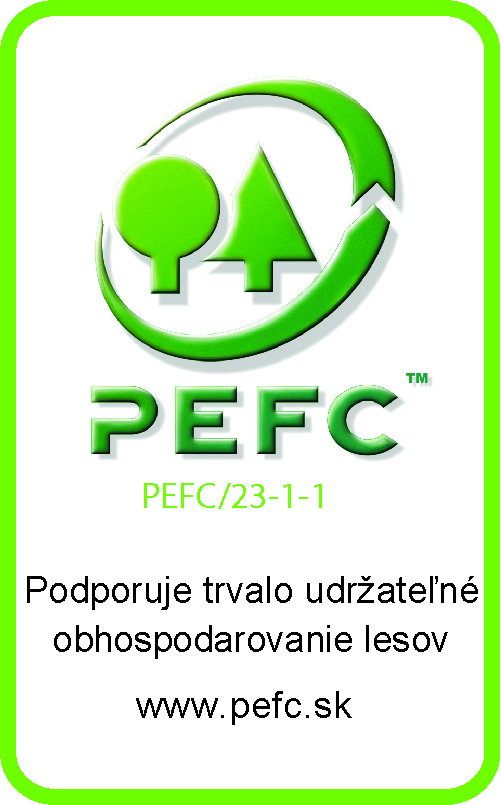 PEFC SlovenskoT. G. Masaryka 24960 01 Zvolenwww.pefc.skinfo@pefc.sk